PROYECTO: El SISTEMA SOLAROBJETIVO: Despertar en las estudiantes curiosidad por  conocer y entender de manera sencilla la naturaleza del sistema solar y de los elementos que lo conforman.INDICADOR DE DESEMPEÑO.Distingue los principales planetas del sistema solar.Halla diferencia entre la estrella sol y el resto de los sitemas.Identifica la consonante QqLUNES: festivo, asunción de la virgen María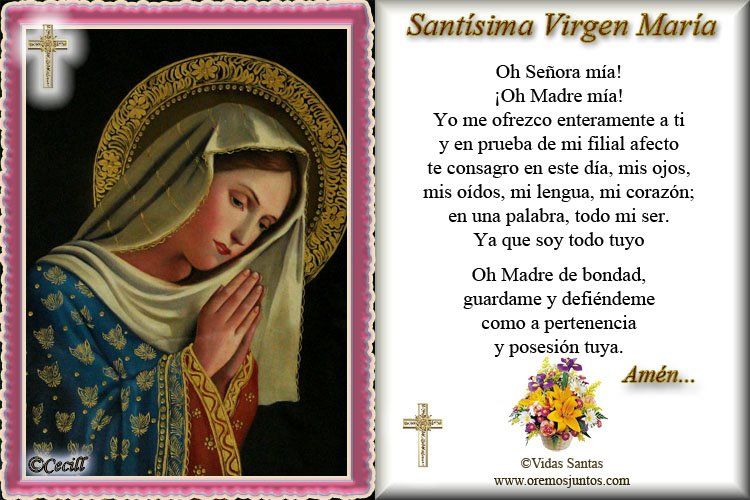 MARTES: Clase sincrónica por zoom. Hora: 10:30 am.Indagación de saberes previos y conversatorio acerca de lo que conocen y quieren conocer del sistema solar.Realizar dibujo de lo que creen que es el sistema solar.Actividad en casa. Noción de espacio y lateralidad. Dibuja un óvalo grande en tu cuaderno, utiliza la técnica de dactilopintura, y coloca huellas con pintura del color que tengas en casa dentro del ovalo, luego por fuera con el dedo pulgar has huellas a la derecha del óvalo y con tu dedo del medio pintas huellas al lado izquierdo.Actividad en casa. Investiga para mañana que es el sistema solar y que lo conforma. Puedes ayudarte con este video https://www.youtube.com/watch?v=a0zyo7Rx8zQMIÉRCOLES: Clase sincrónica por zoom. Hora: 10:30 am. Hablaremos de todo lo que investigaron el día anterior, escogerán lo que más le gusto y lo plasman en un dibujo creativo.Actividad en casa. Realiza la pg.149 Cuido el medio ambiente.Separa las siguientes palabras por silabas.JUEVES: Ed, física. clase sincrónica por zoom. Hora.9.30 am.Tecnología. Clase sincrónica por zoom. Hora: 10:30 am.ACTIVIDAD EN CASA Observa el siguiente video y luego realiza la pg. 137https://www.youtube.com/watch?v=M9wlXVJ48JMVIERNES: clase sincrónica por zoom. Hora: 10:30 Vía lácteaPara esta clase necesitaras: Un pedazo de cartulina negra o azulPlastilinaColbónPapel amarillo, un pedazo pequeñoUn cepillo de dientes que ya no utilicen Pintura amarilla o blanca si la tienesActividad en casa. Entra al siguiente enlace y realiza la actividad propuesta, que consiste en que escribas el número según corresponda en la recta numérica. https://la.ixl.com/math/preescolar/contar-hasta-20-con-rectas-num%C3%A9ricasInvestiga curiosidades sobre el sol y la luna. https://www.youtube.com/watch?v=R4C8Hpo_uy8Este proyecto continua la próxima semana.DOCENTE: Katherine De La Hoz TabordaGRADO: Transcición FECHA: del 18 al 21 de Agostocasamesavestidovida